                                         СОВЕТ ДЕПУТАТОВ МО Сосновское сельское поселение МО Приозерский муниципальный район Ленинградской области                     РЕШЕНИЕ            №48п. Сосново, ул. Первомайская д.15А                              от 24 ноября 2020 года.О передаче полномочий в области градостроительной деятельности на 2021 годРассмотрев вопрос о передаче полномочий муниципального образования Сосновского сельского поселения муниципальному образованию Приозерский муниципальный район Ленинградской области, на основании ст. 15 федерального закона от 06.10.2003 года № 131-ФЗ «Об общих принципах организации местного самоуправления в Российской Федерации», Совет депутатов муниципального образования Сосновское сельское поселениеРЕШИЛ:Передать на 2021 год полномочия в области градостроительной деятельности муниципальному образованию Приозерский муниципальный район Ленинградской области в части:Принятие решения о подготовке проекта генерального плана.Принятие решений о подготовке предложений о внесении в генеральный план изменений. Осуществление мероприятий по подготовке проекта о внесении изменений в генеральный план в соответствии с действующим законодательством.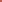 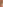 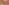 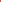 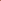 Создание и деятельность комиссии по подготовке и внесению изменений в правила землепользования и застройки.Организация общественных обсуждений, публичных слушаний по проектам генерального плана и правил землепользования и застройки, проектам решений о предоставлении разрешения на условно разрешенный вид использования земельного участка или объекта капитального строительства, проектам решений о предоставлении разрешения на отклонение от предельных параметров разрешенного строительства, реконструкции объектов капитального строительства.Подготовка документов для получения разрешения на условно разрешенный вид использования земельного участка.Подготовка документов для получения разрешения на отклонение от предельных параметров разрешенного строительства, реконструкции объектов капитального строительства на земельном участке.Опубликовать данное решение в средствах массовой информации и разместить на официальном сайте администрации муниципального образования Сосновское сельское поселение.Контроль за исполнением настоящего решения возложить на бюджетную комиссию.Решение вступает в силу с момента его официального опубликования.Глава муниципального образованияМО Сосновское сельское поселение 	Калин Д.В